ПРАВИТЕЛЬСТВО САРАТОВСКОЙ ОБЛАСТИМИНИСТЕРСТВО МОЛОДЕЖНОЙ ПОЛИТИКИ 
И СПОРТА ОБЛАСТИМатериалы коллегииминистерства молодежной политики и спорта областиСаратов2021ПОВЕСТКАзаседания коллегии министерства молодежной политики и спорта Саратовской области по вопросу «Об итогах развития отрасли «физическая культура и спорт» территории Саратовской области в 2020  году и задачах на 2021 год» 1. «Об итогах развития отрасли «физическая культура и спорт» на территории Саратовской области в 2020  году и задачах на 2021 год» 3. «Об организации спортивно-массовой работы в муниципальных  районах»4. «О работе  Олимпийского совета Саратовской области»5. «О Едином календарном плане официальных физкультурных мероприятий и спортивных мероприятий Саратовской области на 2021 год»    6. Разное. Состав коллегии министерства молодежной политики и спорта области Справка«Об итогах развития отрасли «физическая культура и спорт» территории Саратовской области в 2020  году и задачах на 2021 год» Развитие массового, детско-юношеского спорта и подготовка спортивного резерва – приоритетные задачи развития отрасли физической культуры и спорта. Основным инструментом в решении этих задач является работа по укреплению материально-технической базы. Благодаря федеральному проекту «Спорт – норма жизни» национального проекта «Демография», реализуемому по инициативе Президента Российской Федерации В.В. Путина в регионе строятся современные спортивные объекты, оснащаются спортивным инвентарем и оборудованием спортивные школы. В 2020 году на реализацию федерального проекта «Спорт – норма жизни» на территории области выделены средства в размере 1082,2 млн. рублей, в том числе: из федерального бюджета – 730,8 млн руб., из областного бюджета - 351,4 млн руб. (2019 год – 534,7 млн рублей).Основная часть средств была направлена на строительство современных спортивных объектов. В 2020 году были построены:- Дворец водных видов спорта в г. Саратов;- физкультурно-оздоровительный комплекс с универсальным залом 42x24 «Центр бадминтона» в г. Саратове; - плавательный бассейн на территории МБОУ «СОШ №1 р.п. Самойловка»;- универсальная спортивная площадка в г. Энгельс;- физкультурно-оздоровительный комплекс открытого типа в Духовницком районе.Также начато строительство плавательного бассейна в Перелюбском районе. По результатам данных мероприятий уровень обеспеченности спортивными сооружениями на территории региона составил 68,3%, что соответствует целевым показателям.Кроме того, было приобретено спортивно-технологическое оборудование на общую сумму 15,8 млн рублей, в том числе по следующим направлениям:- в рамках ФЦП «Развитие физической культуры и спорта в РФ на 2016-2020 годы»  приобретено спортивное оборудование и инвентарь на сумму 3,8 млн руб.;- в рамках государственной поддержки спортивных организаций, осуществляющих подготовку спортивного резерва для спортивных сборных команд, произведена закупка спортивного оборудования для восьми спортивных школ олимпийского резерва. Финансирование - 12,0 млн. рублей. Также были установлены площадки ГТО в 8 муниципальных районах: Аткарский, Воскресенский, Новобурасский, Петровский, Духовницкий, Пугачевский, Татищевский и г. Шиханы. Финансирование – 25,4 млн рублей. – На стадионе «Локомотив» (г. Саратов) осуществлено устройство искусственного покрытия футбольного поля. Финансирование – 40,9 млн руб. Строительство новых спортивных объектов позволило увеличить численность занимающихся физической культурой и спортом в Саратовской области, которая по итогам 2020 года составила 928196 человек или 41,2% от общей численности населения, что соответствует установленному целевому показателю на 2020 год (2019 год – 891902 человека или 39,3%).С целью привлечения населения к регулярным занятиям физкультурой и спортом регулярно на территории региона проводятся физкультурно-массовые и спортивные соревнования. В связи с неблагоприятной эпидемиологической ситуацией большинство массовых мероприятий прошли в режиме онлайн. В новом формате прошел забег «Кросс нации». Жители  области с удовольствием приняли участие во Всероссийском полумарафоне «Забег.РФ».Развитием физкультурно-массового и спортивного движения в сельской местности занимается подведомственное министерству государственное автономное учреждение Саратовской области «Физкультурно-спортивный центр «Урожай». Учреждение является региональным центром тестирования (оператором) Всероссийского физкультурно-оздоровительного комплекса ГТО.В настоящее время в регионе сработает сеть, состоящая из 45 центров тестирования, охватывающая все муниципальные районы области. Тестирование населения осуществляется на 350 спортивных объектах области.За 2020 год в области протестировано  23573 человека, из них  выполнили нормативы ВФСК ГТО – 14963 человека, что составило 63,5%  от общего числа выполнявших, в том числе: на «золотой» знак отличия – 5356 человек, «серебряный» знак отличия – 5353 человек, «бронзовый» знак отличия – 4254 человека.На официальном сайте gto.ru зарегистрировано 304295 человек. Саратовская область занимает 13 место в России по числу зарегистрированных на сайте gto.ru и 3 место в ПФО.В систему подготовки спортивного резерва региона входят 59 учреждений с общим числом занимающихся 35430 человек.Развитием видов спорта на территории Саратовской области занимаются  87 аккредитованных спортивных федераций по 89 видам спорта.  В состав сборных команд России включено 253 человека. Благодаря успехам саратовских спортсменов на всероссийских и международных соревнованиях,  Министерство спорта России приняло решение увеличить с 10 до 17 количество базовых для региона видов спорта (бадминтон, бокс, гребля на байдарках и каноэ, гребной спорт, дзюдо, конькобежный спорт, парусный спорт, прыжки в воду, триатлон, фехтование, легкая атлетика, каратэ, футбол, спорт лиц с ПОДА, кикбоксинг, самбо, воднолыжный спорт).Несмотря на ограничения, вызванные COVID-19, спортсмены Саратовской области приняли участие в 176 всероссийских и 41 международных соревнованиях и завоевали 1023 медали: 351 золотых, 302 серебряных, 370 бронзовых. На профессиональной арене Саратовская область представлена девятью командами по 6 видам спорта. При этом сразу пять клубов представляют наш регион в «элитных лигах». В этом году спидвейный клуб «Турбина» по итогам сезона стал победителем Чемпионата России, гандбольный клуб «СГАУ - Саратов» впервые представил наш регион в Кубке Европейской гандбольной федерации, и впервые за всю историю гандбола нашей команды отстаивал честь России на чемпионате мира, баскетбольный клуб «Автодор» занимает лидирующие позиции в турнирной таблице чемпионата Единой Лиги ВТБ.          С целью пропаганды здорового образа жизни и достижений спортсменов ведется информационная работа. В эфире телеканалов Россия 1 и Россия 24 еженедельно выходит специальный выпуск новостей. Жители региона узнают о победах спортсменов и ходе реализации национального проекта. Особое место в программе занимает рубрика «История успеха» о легендарных для региона спортсменах.      На улицах Саратова размещались баннеры с изображением ведущих спортсменов и информацией об их победах. Впервые в рамках празднования 75-летия Победы в Великой Отечественной войне был выпущен специальный альманах, повествующий о судьбах саратовских спортсменов-фронтовиков. На официальном сайте министерства в 2020 году размещено 2066 пресс-релизов, на сайтах информационных агентств вышло 6092 сообщения, в печатных СМИ размещено 194 статьи,  а также 324 сюжета в новостных эфирах региональных телекомпаний и 115 новостей на радиостанциях. Согласно счетчику сайт министерства ежедневно посещают до 550 человек. Организовано 5 пресс-конференций (круглых столов/брифингов), 22 пресс-мероприятия со средствами массовой информации.В целях развития информационного взаимодействия с жителями области продолжается ведение официального аккаунта министерства в социальной сети «ВКонтакте» и Инстаграмм, Facebook и Одноклассники. Всего в группах ведомства состоят более 5000 подписчиков. Задачи на 2021 год       Основными задачами министерства молодежной политики и спорта области в 2021 году является продолжение реализации федерального проекта «Спорт – норма жизни» национального проекта «Демография» увеличение численности занимающихся физической культурой и спортом до 45,1%.
В рамках реализации проекта для достижения поставленной задачи будут проведены следующие мероприятия:- реконструкция стадиона «Локомотив», г. Ртищево; 
- реконструкция стадиона «Старт», г. Маркс;- строительство футбольного поля с универсальной спортивной площадкой в
г. Петровске;- завершение строительства бассейна в с. Перелюб;- строительство бассейна в р.п. Турки; - закупка спортивно-технологического оборудования и инвентаря для  спортивных школ;- закупка спортивно-технологического оборудования для создания спортивных площадок (ГТО) в районах области;- устройство 3 физкультурно-оздоровительных комплексов открытого типа на территории Пугачевского и Вольского муниципальных районов, а также в
г. Саратове;- завершение строительства спортивно-оздоровительного комплекса с игровым залом «Газовик» в г. Саратов.      Уровень обеспеченности спортивными сооружениями на территории региона по итогам 2021 года должен составить 68,9%.Спортивные объекты, построенные в рамках нацпроекта, примут всероссийские соревнования по бадминтону, теннису, плаванию и прыжкам в воду, этап серии командных турниров по силовому экстриму «Сильнейшая нация мира 2021» в рамках Международного фестиваля силового экстрима «Железный человек 2021». Министр молодежной политикии спорта области                                                                       А.В. АбросимовПроектрешения коллегии министерства молодежной политики и спорта  Саратовской области	Вопрос 1. О реализации федерального проекта «Спорт - норма жизни» национального проекта «Демография» на территории Саратовской области в 2021 году и планах на 2022 год:	1.1. Министерству молодежной политики и спорта области совместно с комитетом по реализации инвестиционных проектов в строительстве области обеспечить завершение строительства и реконструкцию в 2021 году следующих объектов спорта: стадиона «Локомотив» в г. Ртищево и стадиона «Старт» в г. Марксе, футбольного поля с универсальной площадкой в г. Петровске, бассейнов в с. Перелюб и р.п. Турки с целью повышения уровня обеспеченности спортивными сооружениями жителей региона до 68,9 процентов. Срок: до 25 декабря 2021 г. Отв.: Абросимов А.В., Карякин Р.В.1.2. Министерству молодежной политики и спорта области в целях приведения организаций спортивной подготовки в нормативное состояние в соответствии с федеральными стандартами обеспечить приобретение спортивного оборудования и инвентаря.Срок: до 01 октября 2021 года Отв.: Абросимов А.В.1.3. Министерству молодежной политики и спорта области  во взаимодействии с главами муниципальных районов и городских округов обеспечить создание спортивных площадок ГТО в муниципальных районах области.Срок: до 01 сентября 2021 г. Отв.: Абросимов А.В., главы муниципальных районов и городских округов (по согласованию)1.4. Министерству молодежной политики и спорта области во взаимодействии с главами муниципальных районов и городских округов обеспечить создание физкультурно-оздоровительных комплексов открытого типа  в г. Саратове, г. Пугачеве и г. Вольске.Срок: до 01 сентября 2021 года Отв.: Абросимов А.В., главы муниципальных районов области и городских округов (по согласованию)1.5.Министерству молодежной политики и спорта области во взаимодействии с главами муниципальных районов и городских округов обеспечить увеличение доли населения систематически занимающихся физической культурой и спортом до 45,1 % в среднем по региону.Срок: до 31 декабря 2021 года  Отв.: Абросимов А.В., главы муниципальных районов области 
(по согласованию)Вопрос 2. Вопрос 2. «О спорте высших достижений и подготовке спортсменов к участию в XXXII летних Олимпийских играх и XVI Паралимпийских играх 2021 года:2. Министерству молодежной политики и спорта области: 2.1. Провести мониторинг и анализ среди занимающихся в организациях, осуществляющих спортивную подготовку, с целью выявления спортивно одаренных детей и формирования ближайшего спортивного резерва.     Срок: до 1 сентября 2021 г.Отв.: Абросимов А.В.2.2. Совместно с министерством труда и социальной защиты Саратовской области обеспечить подготовку и иное ресурсное обеспечение спортсменов Саратовской области к отборочным соревнованиям и участию в в XXXII летних Олимпийских играх и XVI Паралимпийских играх в Токио.Срок: март-сентябрь 2021 г.	Отв.: Абросимов А.В., Егоров С.И., Костин О.Н.2.3. Совместно с министерством труда и социальной защиты Саратовской области и министерством здравоохранения области обеспечить организацию и проведение антидопинговых мероприятий в учреждениях спортивной направленности.Срок: весь период     Отв.: Абросимов А.В., Егоров С.И., Костин О.Н.Вопрос 3. «Об организации спортивно-массовой работы в муниципальных районах»:3. Министерству молодежной политики и спорта области:3.1. Разработать региональный план по реализации Стратегии развития физической культуры и спорта до 2030 годаСрок: до 1 августа 2021 г.     Отв.: Абросимов А.В.3.2. Совместно с Советом ректоров высших учебных заведений области проработать вопрос по открытию центров тестирования Всероссийскому физкультурно-спортивному комплексу «Готов к труду и обороне»  (ГТО)  на базе образовательных организаций высшего образования области.Срок: до 31декабря 2021 г.     Отв.: Абросимов А.В., Чепляев В.Л. (по согласованию)3.3. Рекомендовать  главам муниципальных районов и городских округов области:3.3.1. обеспечить участие команд района в областных спортивно-массовых мероприятиях в соответствии с календарным планом официальных физкультурных мероприятий Саратовской области на 2021 год 3.3.2. организовать работу муниципальных центров тестирования Всероссийского физкультурно-спортивного комплекса «Готов к труду и обороне»  (ГТО) в соответствии с приказом Минспорта России от 15.07.2020 года №524 и ввести в структуру центра штатные единицы.3.3.3. обеспечить достижение показателя «доля граждан, выполнивших нормативы комплексов ГТО от общей численности населения, принявшего участие в сдаче нормативов комплекса ГТО» не менее 64%.Срок: до 31 декабря 2021 г. Отв.: Абросимов А.В., главы муниципальных районов области 
(по согласованию)Вопрос 4. «О работе Олимпийского совета Саратовской области»: 4. Рекомендовать Олимпийскому совету Саратовской области:    4.1. во взаимодействии с организациями спортивной направленности области обеспечить проведение спортивно-массовых мероприятий, посвященных Дню зимних видов спорта, Всероссийскому дню ходьбы с широким привлечением населения и освещение в СМИ.Срок: до 31 декабря 2021 г.Отв.: Лукьянов С.В.4.2. во взаимодействии с министерством молодежной политики и спорта области и министерством образования области организовать проведение олимпийских уроков в спортивных и общеобразовательных организациях области.Срок: до 31 декабря 2021 г.Отв.: Абросимов А.В., Нерозя Е.В., Лукьянов С.В.(по согласованию).5. «О Едином календарном плане официальных физкультурных мероприятий и спортивных мероприятий Саратовской области на 2021 год»5.1. Министерству молодежной политики и спорта области утвердить с учетом состоявшегося обсуждения «Календарный план официальных физкультурных мероприятий и спортивных мероприятий Саратовской области на 2021 год».Срок: 5 марта 2021 г.  Отв.: Абросимов А.В.Министр молодежной политикии спорта области                                                                    А.В. Абросимов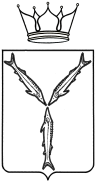 05.03.2021  12.00Центр бадминтона                   пресс-центр                 ул. Чернышевского,63, стр.2Абросимов Александр Владимирович- министр молодежной политики и спорта области2. «О спорте высших достижений и подготовке спортсменов к участию в XXXII  летних Олимпийских играх и XVI Паралимпийских играх  2021 года  в Токио»2. «О спорте высших достижений и подготовке спортсменов к участию в XXXII  летних Олимпийских играх и XVI Паралимпийских играх  2021 года  в Токио»2. «О спорте высших достижений и подготовке спортсменов к участию в XXXII  летних Олимпийских играх и XVI Паралимпийских играх  2021 года  в Токио»ХованскийСергей ВладимировичХованскийСергей Владимирович- директор Государственного бюджетного учреждения «СОЦСП-ШВСМ»Новиков Владимир Евгеньевич- директор ГАУ СО «Физкультурно-спортивный центр «Урожай»Лукьянов Сергей Васильевич- член Общественного совета по физической культуре и спорту при министерстве молодежной политики и спорта Саратовской области, председатель Олимпийского совета Саратовской областиТочилкин Дмитрий Павлович- начальник отдела физкультурно-массовой работы министерства молодежной политики и спорта и области05.03.202112.001.Абросимов Александр Владимировичминистр молодежной политики и спорта   области, председатель  коллегии       2.АбрашинАндрей Александровичпервый заместитель министра молодежной политики и  спорта области, заместитель председателя коллегии3.ЦветковаНаталия Альбертовнаначальник отдела организационной и кадровой работы министерства молодежной политики и  спорта области, секретарь коллегииЧлены коллегии:Члены коллегии:Члены коллегии:4.Авезниязов
Сергей Климентьевичруководитель Саратовского областного отделения Всероссийской общественной организации ветеранов «Боевое братство» (по согласованию)5.БеловицкаяАнгелина Антоновназаместитель министра – начальник управления по молодежной политике министерства молодежной политики и спорта Саратовской области6.БондаренкоДмитрий Геннадиевичгенеральный директор государственного унитарного предприятия Саратовской области «Спортивный комплекс «Кристалл»7.БорисовскаяСветлана Алексеевнадиректор государственного бюджетного учреждения дополнительного образования Саратовской области «Областная комплексная детско-юношеская спортивно-адаптивная школа «Реабилитация и Физкультура»; 8.БрановаОльга Ивановна главный врач  государственного учреждения здравоохранения «Областной врачебно-физкультурный диспансер»9.Бурмак
Александр Владимировичзаместитель главы администрации муниципального  образования «Город Саратов» по социальной сфере10.ГорбатовАнатолий Николаевичветеран спорта, Почетный гражданин                     г. Хвалынска и г. Саратова11.ГоловченкоАнтон Владимировичпроректор по молодежной политике и воспитательной работе федерального государственного бюджетного образовательного учреждения высшего образования «Саратовский национально-исследовательский государственный университет имени Н.Г. Чернышевского» 12.Дзюбан Иван Леонидовичзаместитель главы администрации Энгельсского муниципального района по социальной сфере 13.ДенисенкоСтанислав Владимировичпредседатель комитета Саратовской областной Думы по спорту, туризму и делам молодежи 14.Литневская
Юлия Михайловназаместитель председателя комитета Саратовской областной Думы по спорту, туризму и делам молодежи (по согласованию)15.ПотаповАндрей Юрьевичдиректор государственного автономного учреждения Саратовской области «Спортивная школа олимпийского резерва по футболу «Сокол»16.СисикинЮрий Федоровичзаместитель директора по спортивной работе государственного бюджетного учреждения Саратовской области «Спортивная школа  олимпийского резерва по фехтованию им. Г.И. Шварца»17.ЧепляевВиктор Леонидовичпредседатель Совета ректоров вузов Саратовской области, директор Поволжского института управления имени П.А. Столыпина - филиала Российской академии народного хозяйства и государственной службы при Президенте Российской Федерации (по согласованию)18.ШевченкоАнастасия Сергеевнапредседатель Молодежного Правительства Саратовской области, молодежный министр по делам территориальных образований  (по согласованию)19.ЩукинСергей Викторовичпредседатель регионального отделения ДОСААФ России Саратовской области 5 марта 2021 года                                                12.00                                                                               Центр бадминтонапресс-центрул. Чернышевского,63, стр.2